РОССИЙСКАЯ ФЕДЕРАЦИЯИРКУТСКАЯ ОБЛАСТЬУСТЬ-УДИНСКИЙ РАЙОНИГЖЕЙСКОЕ МУНИЦИПАЛЬНОЕ ОБРАЗОВАНИЕАДМИНИСТРАЦИЯПОСТАНОВЛЕНИЕот «14» марта 2019 года	№ 22с. ИгжейО РЕЕСТРЕ МЕСТ (ПЛОЩАДОК) НАКОПЛЕНИЯ ТВЕРДЫХ КОММУНАЛЬНЫХ ОТХОДОВ НА ТЕРРИТОРИИ ИГЖЕЙСКОГО МУНИЦИПАЛЬНОГО ОБРАЗОВАНИЯВ соответствии с Федеральным законом от 24.06.1998 №89-ФЗ «Об отходах производства и потребления», Федеральным законом от 10.01.2002 г. № 7 - ФЗ «Об охране окружающей среды», Федеральным законом от 06.10.2003 №131-ФЗ «Об общих принципах организации местного самоуправления в Российской' Федерации», руководствуясь Уставом Игжейского муниципального образования, Администрация Игжейского муниципального образованияПОСТАНОВЛЯЕТ:1. Утвердить реестр мест (площадок) накопления твердых коммунальных отходов на территории Игжейского муниципального образования (приложение 1). 2. Опубликовать настоящее постановление в информационном издании «Вестник Игжея» и разместить и официальном сайте http://Игжей.рф/3. Настоящее постановление вступает в силу на следующий день, после дня его официального опубликования.4. Контроль за исполнением настоящего постановления оставляю за собой.Глава Игжейскогомуниципального образования 	И.М. ЧеркасоваПриложение 1 к постановлению администрации Игжейского муниципального образования от 14.03.2019г. № 22РЕЕСТР МЕСТ (ПЛОЩАДОК) НАКОПЛЕНИЯ ТВЕРДЫХ КОММУНАЛЬНЫХ ОТХОДОВ НА ТЕРРИТОРИИ ИГЖЕЙСКОГО МУНИЦИПАЛЬНОГО ОБРАЗОВАНИЯПриложение 1к реестру мест (площадок) накопления твердых коммунальных отходов на территории Игжейского муниципального образованияСХЕМА РАЗМЕЩЕНИЯ МЕСТ (ПЛОЩАДОК) НАКОПЛЕНИЯ ТВЕРДЫХ КОММУНАЛЬНЫХ ОТХОДОВ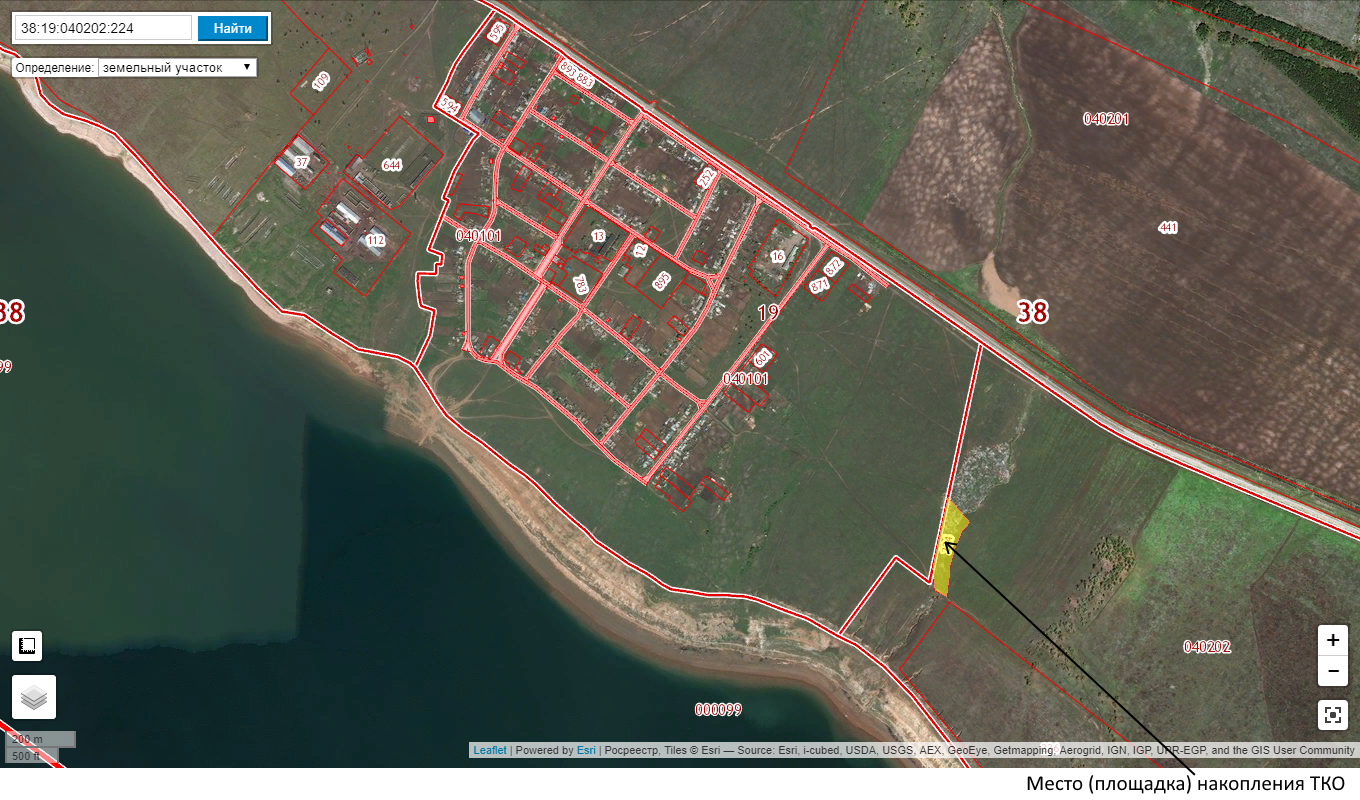 №ппДанные о нахождении мест (площадок) накопления ТКОДанные о технических характеристиках мест (площадок) накопления ТКОДанные о собственниках мест (площадок) накопления ТКОДанные об источниках образования ТКО, которые складируются в местах (на площадках) накопления ТКО123451Иркутская область, Усть-Удинский район, в 700-х метрах юго-восточнее с. Игжей«Схема мест (площадок) накопления твердых коммунальных отходов на территории Игжейского муниципального образования»(Приложение 1 к Реестру)Покрытие: без покрытияПлощадь: 12 520 кв. м.Администрация Игжейского сельского поселения Усть-Удинского района Иркутской области ОГРН 1053806023523Адрес: 666355 Иркутская область, Усть-Удинский район, с. Игжей, ул. Гоголя, 10Территория Игжейского сельского поселения